Create Your Divine VisionModule 2 – Handout 1Write below the information about the vision you received as you went through the meditation, Create Your Divine Vision. Were you able to connect with your future self?  What did your future self tell you about your upcoming year?What words of wisdom, compassion and love did your future self share with you? Did you see yourself 12 months from now? What was happening?Did you have any resistance to what you were shown? If so, what?Did your future self tell you to let go of anything in order to create what you want?Are you willing to do that? What advice did your future self share with you to make your journey easier?What word(s) for 2021 came to you during the meditation?Thank you, God.I know that this or something better is showing up in my life.And so it is. 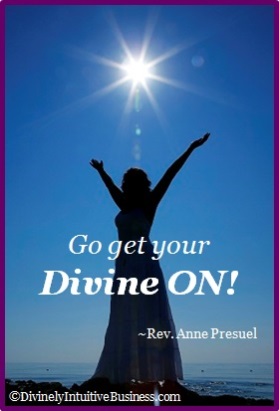 Divine hugs, AnneRev. Anne PresuelYour 6th Sense Guide to a 6-Figure BusinessDivinelyIntuitiveBusiness.com